Projet « Semaine du Handicap » - Novembre 2014 Mise à jour réunion du 09 mai 2014Objectifs PrincipauxTransformer le regard des personnes dites valides ou ordinaires sur les personnes en situation de handicapOuvrir le lycée sur son environnement, son quartierIntégrer un maximum d'usagers du lycée et de son environnement à la construction et la réalisation de ce projet.Objectifs OpérationnelsLes actions de sensibilisation sont destinées a transformer le regard des personnes dites valides ou ordinaires sur les personnes en situation de handicap. Il convient donc de  travailler sur les représentations des personnes valides grâce à différents supports :Identifier les handicaps et leurs différencesCe temps est l'occasion d'aborder tous les types de déficiences, intellectuelles, sensorielles ou motrices, et leurs différentes problématiques. Il permet également de parler du quotidien de la personne handicapée et de ses relations avec la société. Enfin, à partir d'exemples concrets issus de la discussion, il permet d'aborder les notions de compensation, qui seront vues de manière pratique lors des mises en situation. Il est également important d'aborder les grandes lignes de la loi de 2005 sur l'égalité des droits et des chances, la participation et la citoyenneté des personnes handicapées. Ces cours peuvent être dispensés de manière plus complète à partir d'outils divers comme des DVD, des questionnaires, ou de la photo expression. Mettre en situation le handicap dans la vie quotidienne et au travers le sportL'objectif de ces mises en situation pratique est de comprendre, en le vivant le temps d'un prêt, comment s'organise une personne handicapée pour faire face à sa déficience. Cela permet d'aborder de manière pratique et concrète les notions d'accessibilité, de relations humaines et de compensation liées à une déficience. Il est fondamental de rappeler que l'objectif est de comprendre comment faire autrement, et donc d'être absolument en capacité de pouvoir faire autrement. Le choix des activités est en cela très important, car le but est de conserver une image positive de l’action. Tous les élèves doivent pouvoir s'amuser lors des ateliers proposés. Il ne faut pas proposer des situations qui les mettent en échec car on ne peut envisager une intégration, un respect de la différence, lorsque l'on construit sa relation à l'autre sur des notions de difficulté pouvant rapidement engendrer de la pitié. Notre volonté est de faire naître des sourires et de la joie. En effet, les élèves doivent s’apercevoir de la chance de pouvoir utiliser le fauteuil uniquement en « prêt », mais que ces activités à pratiquer en fauteuil apporte de la joie et permettent de s’amuser.C'est comme cela que l'on peut répondre à l'objectif de transformer le regard des participants. C'est cette joie de jouer qui permet de passer d'un regard sur le handicap et son matériel à un regard sur la performance et l'action sportive. Dans un premier temps, on voit des handicapés en fauteuil et dans un second des joueurs qui marquent des paniers et des buts. Confronter  des représentations face au handicapL'intérêt est de donner un sens réfléchi collectivement aux représentations des personnes ordinaires, de partager des connaissances, de critiquer des œuvres d’art tout en restant dans la thématique du handicap.Les actions envisagéesA cours des réunions nous avons acté d’une série d’actions qui répondent aux objectifs indiqués précédemment. La semaine retenue est la semaine du 17 novembre 2014Personnes ressourcesAutisme : Mme Peugeot - Autisme 79Déficience intellectuelle : Mme Peugeot - Henri Bourgeois Prof Coor TED - Philippe Marsault IEN Ct recteur - GEIST Trisomie 21 - ADAPEI – IME – Caroline Vincent Psychologue  (Equithérapie)Déficience moteur : Mme Deruyer Le Grand Feu – Handisport – Professeurs EPSPublic viséTous les élèves des lycées Professionnel et général ainsi que  les personnels du lycée à travers l'exposition et le parcours de sensibilisation au handicap.Des classes en particulier (MEI, ULIS, …) au travers de rencontres/ débat.Élèves du lycée Gaston BarréOuverture sur le quartier, la ville...PartenairesLycée Paul GuérinRégion Poitou-CharentesC.V.L. , M.D.L., C.E.S.CProfesseurs du lycée (notamment EPS)Mairie de NiortCSC Champommier-ChampclairotComité de quartier de Champommier-ChampclairotFédération National HandisportFondation MAIFCentre d’accueil les Genêts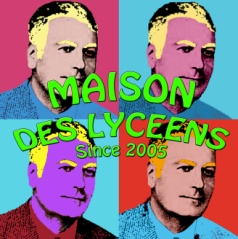 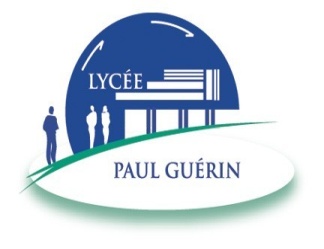 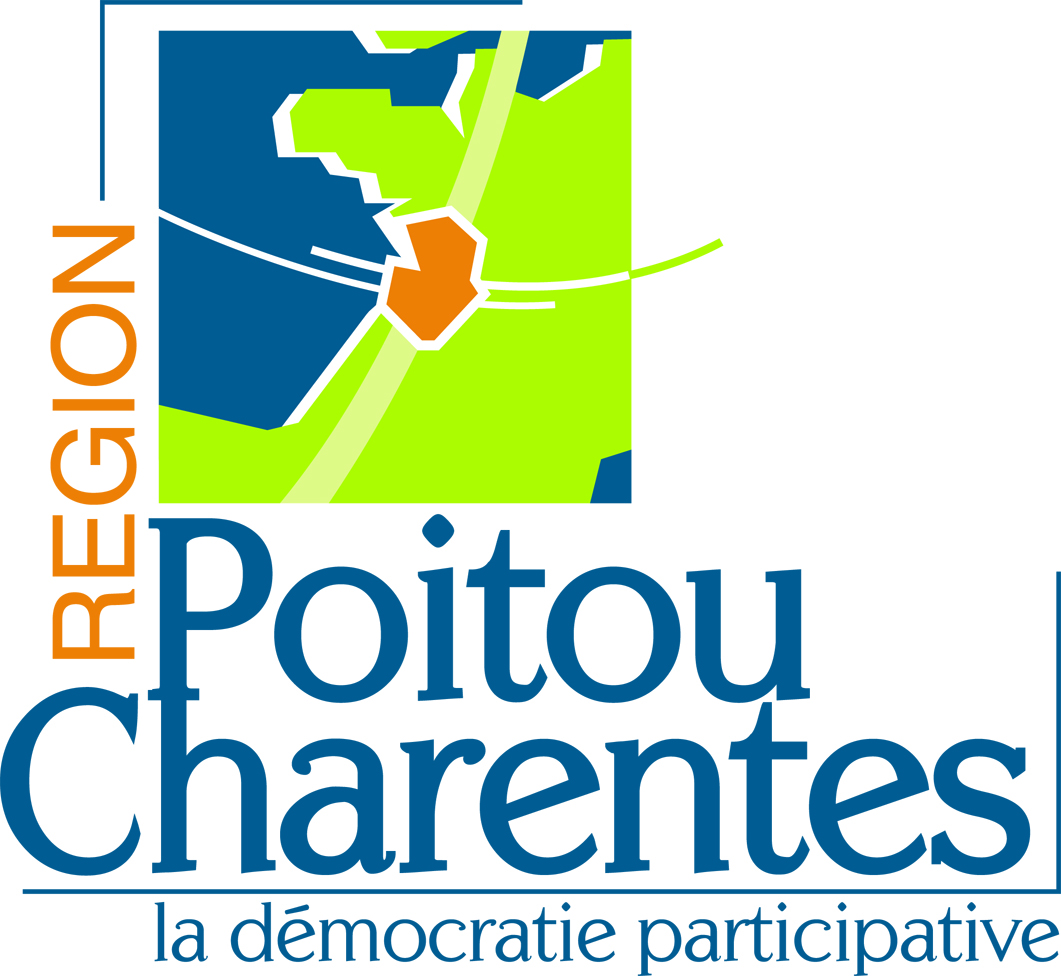 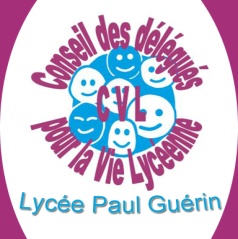 ObjectifsThèmesContenuComment ?Qui?Identifier le handicapSensibilisation handicap (Généralités)Connaissance de l’historique, de la règlementation.Réflexion sur le regardPropositions concrètes « Boite à outils »Conférence suivie d’une table ronde (Enseignants – personnels établissement, …)Associer les parents.Fin d’après midi ?M. Marsault IEN – Conseiller technique auprès  du recteur Mme Peugeot Professeur coordonnateur ULIS TEDIdentifier le handicapSensibilisation handicap (Généralités)Historique de la considération du handicap en FranceExposition co-organisée entre la classe ULIS et une classe de secondeMme Portz et Mme PeugeotIdentifier le handicapSensibilisation handicap (Généralités)Les différents aspects du HandicapExposition : « Esthétique et Handicap »Exposition MAIFhttp://s247018390.onlinehome.fr/Fondation MAIF (Contacts Mme Paillat)Identifier le handicapSensibilisation handicap (Généralités)TémoignagesEchanges avec élèvesDémonstrations (Chiens d’éveil)ConférenceIntervention en cours ?Grand témoin P. Croizon (N. Beillard reprend contact)Pongiste médaillé olympique (M. Baudry le contacte)Handichien (Mme Ferre)Identifier le handicapDéficience moteurBraille Ateliers classesIdentifier le handicapDéficience moteurLDSAteliers classesMettre en situation SportEchanges sportifsRencontres PER / U.N.S.S. VS équipe de CecirugbyLes parents ? Rencontres Inter lycées ?Equipe EPSGrand FeuLes Genêts (Contact N Beillard)Mettre en situation SportCours d'EPS handisport (cecifoot, cecirugby, basket fauteuil...).Mettre en situation DécouverteParcours de sensibilisationMise en place d’un parcours dans la coursAteliersMairie (N. Beillard)Aménager l’environnement du lycéeHorlogesLumière + son pour intercours